 ROMÂNIA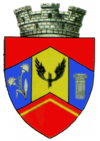 JUDEȚUL HUNEDOARAPRIMĂRIA ORAȘULUI SIMERIANR.  15168   / 14.11.2022    	    ANUNȚ În conformitate cu prevederile Legii nr.52/2003, privind transparența decizională în administraţia publică, republicată, cu modificările și completările ulterioare se supune consultării publice Proiectul de Hotărâre privind aprobarea nivelurilor pentru valorile impozabile, impozitele şi taxele locale, alte taxe, taxe speciale şi amenzile aplicabile în anul 2023 în orașul Simeria.Având în vedere art. 491 ,alin 1 si 2  din Legea nr. 227/2015 privind Codul Fiscal, cu modificările și completările ulterioare, instituția noastră are obligativitatea de a indexa anual valorile impozabile, impozitele şi taxele locale, alte taxe, taxe speciale şi amenzile, conform adresei Institutul Național de Statistică, comunicată pe site- urile oficiale ale Ministerului Finanţelor Publice şi Ministerului Dezvoltării Regionale şi Administraţiei Publice privind rata inflaţiei pentru anul fiscal anterior.Proiectul poate fi consultat la sediul Primăriei oraşului Simeria, Direcţia Economică sau pe site-ul propriu al instituţiei la adresa  www.primariasimeria.ro, secţiunea transparența decizională.     Propunerile, sugestiile și opiniile cu valoare de recomandare se pot depune în scris la sediul Primăriei oraşului Simeria, prin postă la adresa: Simeria, str. Avram Iancu, nr.23, jud. Hunedoara, sau prin intermediul poştei electronice la adresă prim.simeria@smart.com.ro , până la data de 19.12.2022.	 PRIMAR                                                           BEDEA IULIUS GELU